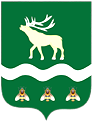 Российская Федерация Приморский крайДУМА ЯКОВЛЕВСКОГО МУНИЦИПАЛЬНОГО ОКРУГАПРИМОРСКОГО КРАЯРЕШЕНИЕ28 ноября 2023 года                    с. Яковлевка                                 № 166 - НПАО внесении изменения в Положение о размерах и условиях оплаты труда муниципальных служащих органов местного самоуправления Яковлевского муниципального района	В соответствии со статьей 134 Трудового кодекса Российской Федерации, решением Думы Яковлевского муниципального района от 27.12.2022 № 618-НПА «О бюджете Яковлевского муниципального района на 2023 год и плановый период 2024 и 2025 годов», Дума Яковлевского муниципального округаРЕШИЛА:Внести в Положение о размерах и условиях оплаты труда муниципальных служащих органов местного самоуправления Яковлевского муниципального района, утвержденное решением Думы Яковлевского муниципального района от 25 июня 2013 года № 885-НПА, следующее изменение:приложение 1 к Положению изложить в следующей редакции:«Приложение 1 к Положению о размерах и условиях оплаты  труда муниципальных служащих органов местного самоуправления Яковлевского муниципального районаРазмеры должностных окладов муниципальных служащих Яковлевского муниципального района                                                                                                                                   »; Настоящее решение вступает в силу после его официального опубликования и распространяется на правоотношения, возникшие с 1 декабря 2023 года.Председатель Думы Яковлевскогомуниципального округа                                                                 Е.А. ЖивотягинГлава Яковлевского муниципального округа                                                                   А.А. КоренчукНаименование должностиРазмер должностного оклада (рублей)Размеры должностных окладов муниципальных служащих в аппарате Думы Яковлевского муниципального районаРазмеры должностных окладов муниципальных служащих в аппарате Думы Яковлевского муниципального районаНачальник отдела9 597Главный специалист 1 разряда7 745Размеры должностных окладов муниципальных служащих в Администрации Яковлевского муниципального районаРазмеры должностных окладов муниципальных служащих в Администрации Яковлевского муниципального районаПервый заместитель главы Администрации Яковлевского муниципального района12 575Заместитель главы Администрации Яковлевского муниципального района12 080Заместитель главы Администрации Яковлевского муниципального района – начальник отдела12 080Руководитель аппарата Администрации Яковлевского муниципального района11 516Начальник управления10 254Начальник отдела9 597Заместитель начальника управления9 818Заместитель начальника управления – начальник отдела в управлении9 818Начальник отдела в управлении9 273Заместитель начальника отдела в управлении8 074Помощник главы Администрации Яковлевского муниципального района9 597Главный специалист 1 разряда7 745Главный специалист 2 разряда7 638Ведущий специалист 1 разряда7 420Ведущий специалист 2 разряда7 309Ведущий специалист 3 разряда7 200Старший специалист 1 разряда5 673Специалист 1 разряда4 804Размеры должностных окладов муниципальных служащих в Контрольно-счетной палате Яковлевского муниципального районаРазмеры должностных окладов муниципальных служащих в Контрольно-счетной палате Яковлевского муниципального районаГлавный специалист 1 разряда7 745